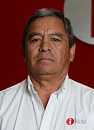 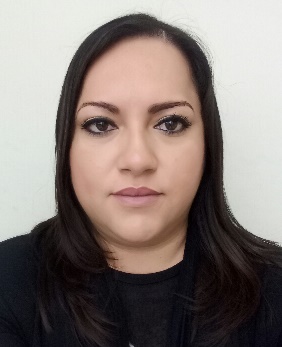 CLAVE/NIVEL DE PUESTOAUX1Auxiliar del Departamento de Servicios Generales• ICAI • ActualChofer  •Comisión nacional de las zonas áridas• 1986-Mayo 2002.Educación Básica PrimariaDionisio García Fuentes.